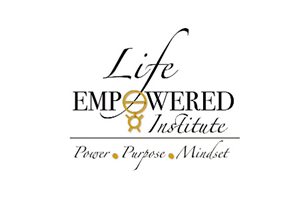 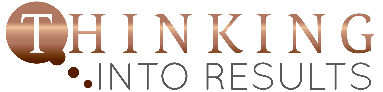 The Thinking Into Results® Program/Course is presented in twelve logical, simple and practical lessons, to ensure that the methods and success mindset become a part of each individual's thinking, actions and results and translate into an exceptional return on investment for you. Acclaimed teacher, Bob Proctor, CEO - Sandy Gallagher and a “Thinking Into Results” Facilitator will guide you through this innovative, individual, leadership development program. Thinking Into Results Program Lesson 1:   	A Worthy IdealLesson 2:  	The Knowing-Doing GapLesson 3:   	Your Infinite MindLesson 4:   	The Secret GenieLesson 5:   	Thinking into ResultsLesson 6:   	Environment is But Our Looking GlassLesson 7:   	Trample the Terror BarrierLesson 8:   	The Power of PraxisLesson 9:   	The Magic WordLesson 10: 	The Most Valuable PersonLesson 11:  	Leaving Everyone with the Impression of Increase Lesson 12:  	Magnifying the MindYour Thinking Into Results® Program/Course Includes:Program Single License-PGI Thinking Into ResultsLife Time Online PGI-TIR Client PortalClient Orientation Session (2) Coaching Facilitations per month (per schedule) Zoom Video Conference6 Month Program with 12 FacilitationsOnline Digital Participants Guide with Downloadable worksheets (physical participant’s available additional add $100) CLIENT AGREEMENT AND TERMS:All information provided by the client will be kept strictly confidential.The client understands that teaching – facilitation and coaching is not psychotherapy or counseling and those professional referrals will be given if needed. The client enters into coaching with the understanding that they are responsible for creating their own results.Participate fully. Recognize that the teaching - facilitation and coaching sessions are a way to look at what you really want and what it will take to make it happen.Make a commitment to completing all of your assignments and to the action plans you create, and do what you have agreed to do.There are No Refunds. Due to the nature of the program you cannot receive a refund for the program or any component or event regardless of whether you attend the events or not. All funds will be deemed earned upon receiving payment(s).Any unpaid balances within the terms of this agreement, your program access will be terminated until balances are paid.  Program Re-Activation Fee of $250.00 to be paid to LEI. Program Balance due to be paid to LEI Consultant that enrolled you into the program. Any modification to the above terms and conditions to be made by addendum and agreed to by all parties.The CLIENT’s signature (or electronic email return Subject Line: “AGREE” on this agreement indicates compliance with the above requests and understanding of the services provided. Client Name:Client Signature: 								Date: CLIENT INFORMATIONEmail: Cell Phone:Address: 					City:				State:			ZIPProgram Tuition/Payment Options (note DVD Option Payment in Full Only)Program Investment*$4,397Pay in Full - $3,77615% SavingsDVD Set - $4,897Payment Options50% Down Deposit:  $2198				Due 30 Days				 Balance Due: $2198Total Tuition: $4,397$2500 Down plus 5 monthly payments of $480Other Terms: Deposit:			# Payments				Payment Amount:PGI-TIR Participants Guide add: $110 Misc. *Includes Finance Charges OFFICE USE ONLY❒ Credit Card:    ❒Visa   ❒MC   ❒Amex    ❒ Discover   ❒ Check Name on card:					Card Number:  Expiry Date: _______ CVS:  ______   Cardholder Signature: ______________________________Total Amount charged:Date: Invoiced Date:			Date Received:		Amount:	Invoice #:									Balance Due: $Full Balance Due on or Before: $ Payment Dates:  									Enrolled Date: Notes: 